 ΑΝΑΚΟΙΝΩΣΗ ΕΠΙΤΥΧΟΝΤΩΝ ΣΕΜΙΝΑΡΙΟΥ ΕΚΠΑΙΔΕΥΤΩΝ ΣΚ.Ο.Ε. ΣΤΗΝ ΑΘΗΝΑ 6-7/12/2014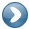 Τρίτη, 09 Δεκεμβρίου 2014Α/ΑΟΝΟΜΑΤΕΠΩΝΥΜΟΑ/ΑΟΝΟΜΑΤΕΠΩΝΥΜΟ1ΑΒΔΟΥΛΑΣ ΚΩΝΣΤΑΝΤΙΝΟΣ39ΜΙΧΑΛΟΠΟΥΛΟΣ ΘΕΟΔΩΡΟΣ2ΑΓΑΓΙΩΤΗΣ ΓΕΩΡΓΙΟΣ40ΜΠΑΚΟΔΗΜΟΣ ΙΩΑΝΝΗΣ3ΑΓΓΕΛΕΑ ΕΛΕΥΘΕΡΙΑ41ΜΠΑΚΡΙΣΙΩΡΗΣ ΚΩΝΣΤΑΝΤΙΝΟΣ4ΑΙΓΙΝΗΤΟΥ ΝΕΚΤΑΡΙΑ42ΝΙΚΑΣ ΖΩΗΣ5ΑΝΤΩΝΑΚΟΣ ΓΕΩΡΓΙΟΣ43ΝΙΚΗΤΕΑΣ ΓΕΩΡΓΙΟΣ6ΑΝΤΩΝΙΑΔΗΣ ΝΙΚΟΛΑΟΣ44ΝΙΚΟΛΑΟΥ ΔΗΜΗΤΡΙΟΣ7ΑΠΑΤΖΗΣ ΘΕΟΔΩΡΟΣ45ΠΑΠΑΔΑΤΟΣ ΑΝΔΡΕΑΣ8ΑΣΠΙΩΤΗΣ ΧΡΗΣΤΟΣ46ΠΑΠΑΔΟΠΟΥΛΟΣ ΠΑΝΤΕΛΗΣ9ΑΣΦΗΣ ΝΙΚΟΛΑΟΣ47ΠΑΠΑΔΟΠΟΥΛΟΣ ΣΩΤΗΡΙΟΣ10ΒΗΧΟΥ ΕΛΕΝΗ48ΠΑΠΑΜΑΝΟΥΣΑΚΗΣ ΕΥΣΤΑΘΙΟΣ11ΒΟΥΤΥΡΑΚΗΣ ΙΩΑΝΝΗΣ49ΠΑΠΑΜΙΧΑΛΟΠΟΥΛΟΣ ΑΛΕΞΑΝΔΡΟΣ ΔΗΜΗΤΡΙΟΣ12ΓΕΙΤΟΝΑΣ ΗΡΑΚΛΗΣ50ΠΑΠΑΧΡΗΣΤΟΣ ΑΘΑΝΑΣΙΟΣ13ΓΕΩΡΓΟΥΛΗΣ ΓΕΩΡΓΙΟΣ51ΠΕΡΙΒΟΛΙΔΗΣ ΔΗΜΗΤΡΙΟΣ14ΓΙΑΚΟΥΜΑΚΗΣ ΜΙΧΑΛΑΚΗΣ ΠΑΝΤΕΛΗΣ52ΠΙΣΣΑΣ ΠΑΝΑΓΙΩΤΗΣ15ΓΛΕΤΖΑΚΟΣ ΔΗΜΗΤΡΙΟΣ53ΠΟΔΑΡΑΣ ΜΑΡΙΟΣ16ΓΡΥΠΑΙΟΣ ΧΡΗΣΤΟΣ54ΠΡΕΒΕΝΙΟΣ ΝΙΚΟΛΑΟΣ17ΔΕΔΕΣ ΓΕΩΡΓΙΟΣ55ΡΑΜΠΑΒΙΛΑΣ ΘΕΟΦΑΝΗΣ18ΔΗΜΟΥ ΑΝΤΩΝΙΟΣ56ΣΑΠΡΙΚΗΣ ΚΩΝΣΤΑΝΤΙΝΟΣ19ΔΡΑΚΟΣ ΓΕΩΡΓΙΟΣ57ΣΙΕΡΡΑΣ ΠΑΝΑΓΙΩΤΗΣ20ΔΡΟΣΟΣ ΙΩΑΝΝΗΣ58ΣΟΥΛΙΔΗΣ ΘΕΟΔΩΡΟΣ21ΘΕΜΕΛΙΔΗΣ ΠΑΝΑΓΙΩΤΗΣ59ΣΤΑΘΟΠΟΥΛΟΣ ΧΡΗΣΤΟΣ22ΚΑΚΟΥΡΟΣ ΔΗΜΟΣΘΕΝΗΣ60ΣΤΑΜΠΟΥΛΟΓΛΟΥ ΑΝΤΩΝΙΟΣ23ΚΑΝΤΑ ΓΕΩΡΓΙΑ61ΣΤΟΚΑΣ ΒΑΣΙΛΕΙΟΣ24ΚΑΡΑΣΟΥΛΟΣ ΔΗΜΗΤΡΙΟΣ62ΣΩΦΡΟΝΑΣ ΠΑΝΑΓΙΩΤΗΣ25ΚΟΜΠΟΛΙΤΗΣ ΓΕΩΡΓΙΟΣ63ΤΖΕΒΕΛΕΚΙΔΗΣ ΓΕΩΡΓΙΟΣ26ΚΟΝΤΟΓΕΩΡΓΑΚΟΣ ΠΑΝΑΓΙΩΤΗΣ64ΤΖΙΒΕΛΕΚΑΣ ΠΑΝΑΓΙΩΤΗΣ27ΚΟΤΣΑΛΗΣ ΑΛΕΞΑΝΔΡΟΣ65ΤΟΓΙΑΣ ΧΡΗΣΤΟΣ28ΚΩΝΣΤΑΝΤΙΝΙΔΗΣ ΒΑΣΙΛΕΙΟΣ66ΤΡΟΜΠΟΥΚΗΣ ΑΝΔΡΕΑΣ29ΛΕΦΟΓΛΟΥ ΧΡΗΣΤΟΣ67ΤΣΑΪΡΟΓΛΟΥ ΕΥΣΤΡΑΤΙΟΣ30ΛΟΪΖΟΣ ΝΙΚΟΛΑΟΣ68ΤΣΑΡΟΥΧΑΚΗΣ ΠΑΝΑΓΙΩΤΗΣ31ΜΑΓΟΥΛΑΣ ΓΕΩΡΓΙΟΣ69ΤΣΙΚΛΕΑΣ ΕΛΕΥΘΕΡΙΟΣ32ΜΑΝΔΗΛΑΡΗΣ ΠΑΝΑΓΙΩΤΗΣ70ΤΣΙΡΙΓΩΤΗΣ ΠΕΤΡΟΣ33ΜΑΥΡΟΜΜΑΤΙΔΗΣ ΑΝΑΣΤΑΣΙΟΣ71ΦΙΛΟΛΙΑΣ ΔΗΜΗΤΡΙΟΣ34ΜΑΥΡΟΥΔΗΣ ΚΩΝΣΤΑΝΤΙΝΟΣ72ΦΟΥΚΑΣ ΟΙΚΟΝΟΜΟΠΟΥΛΟΣ ΧΡΗΣΤΟΣ35ΜΕΓΑΛΗΣ ΙΩΑΝΝΗΣ73ΦΩΤΟΠΟΥΛΟΣ ΝΙΚΟΛΑΟΣ36ΜΕΤΟΧΙΑΝΑΚΗΣ ΙΩΑΝΝΗΣ74ΧΑΛΑΡΗΣ ΙΩΑΝΝΗΣ37ΜΗΤΡΟΥ ΓΕΩΡΓΙΟΣ75ΧΟΥΛΑΚΗΣ ΓΕΩΡΓΙΟΣ38ΜΙΚΑΛΕΦ ΣΠΥΡΙΔΩΝ76ΧΡΙΣΤΟΔΟΥΛΟΥ ΠΑΝΑΓΙΩΤΗΣ